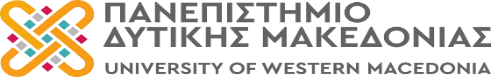 ΠΡΑΚΤΙΚΟΚΑΤΑΜΕΤΡΗΣΗΣ ΨΗΦΩΝΓΙΑ ΤΗΝ ΕΚΛΟΓΙΚΗ ΔΙΑΔΙΚΑΣΙΑ ΑΝΑΔΕΙΞΗΣ ΕΚΠΡΟΣΩΠΩΝ ΤΩΝ ΜΕΛΩΝ ΕΡΓΑΣΤΗΡΙΑΚΟΥ ΔΙΔΑΚΤΙΚΟΥ ΠΡΟΣΩΠΙΚΟΥ (Ε.ΔΙ.Π.) ΣΤΗ ΣΥΓΚΛΗΤΟ ΤΟΥ ΠΑΝΕΠΙΣΤΗΜΙΟΥ ΔΥΤΙΚΗΣ ΜΑΚΕΔΟΝΙΑΣΣτην Κοζάνη σήμερα, 26-06-2024 και ώρα 15:20  τα μέλη της τριμελούς εφορευτικής επιτροπής εκπροσώπων μελών του  Εργαστηριακού Διδακτικού Προσωπικού (Ε.ΔΙ.Π.) στη Σύγκλητο του Πανεπιστημίου Δυτικής Μακεδονίας 1) ΓΚΑΛΦΑΣ ΝΙΚΟΛΑΟΣ2) ΣΙΔΗΡΟΠΟΥΛΟΥ ΧΡΗΣΤΙΝΑ3) ΚΟΛΛΑΤΟΥ ΘΕΟΦΑΝΩτα οποία ορίσθηκαν με την υπ΄ αριθμ. 5907/31-05-2024 (ΑΔΑ:6Θ40469Β7Κ-4ΜΦ) Πρυτανική Πράξη κατόπιν διενέργειας ηλεκτρονικής κλήρωσης συντάσσουν το παρόν Πρακτικό Καταμέτρησης Ψήφων σύμφωνα με την αριθμ. 123024/Ζ1/2022 (Β΄5220) Κοινή Υπουργική Απόφαση.Μετά τη λήξη του προκαθορισμένου χρονικού διαστήματος της ηλεκτρονικής ψηφοφορίας, μέσω του ειδικού πληροφοριακού συστήματος «Ψηφιακή Κάλπη ΖΕΥΣ» τα μέλη της εφορευτικής Επιτροπής συνεδρίασαν και διαπίστωσαν ότι η διαδικασία διεξήχθη ομαλά (και δεν υποβλήθηκαν ενστάσεις), εισήγαγαν τους απαραίτητους απόρρητους κωδικούς ψηφοφορίας και το σύστημα «Ψηφιακή Κάλπη ΖΕΥΣ» εξήγαγε τα αποτελέσματα της ψηφοφορίας για την εκλογή εκπροσώπων μελών του Εργαστηριακού Διδακτικού Προσωπικού (Ε.ΔΙ.Π.) στη Σύγκλητο, τα οποία έχουν ως ακολούθως:ΓΙΑ ΤΗ ΣΥΓΚΛΗΤΟ ΤΟΥ ΠΑΝΕΠΙΣΤΗΜΙΟΥ ΔΥΤΙΚΗΣ ΜΑΚΕΔΟΝΙΑΣΑριθμός εγγεγραμμένων εκλογέων :…………………46…….…………………………………………………….………..Αριθμός των ψηφισάντων :…………………………39……………………………………………………………………………….Αριθμός των έγκυρων ψήφων: …………………39.……………………………………………………………………….……….Αριθμός των λευκών ψήφων:……………………0………………………………………………………………………………… Αριθμός των ενστάσεων επί της καταμέτρησης των ψήφων :………………0……………………………………….Ο/η υποψήφιος/φια για τη θέση εκπροσώπου του  Εργαστηριακού Διδακτικού Προσωπικού (Ε.ΔΙ.Π.) στη Σύγκλητο,………………Καγιόγλου Φωτεινή………………………………………………………………………….., έλαβε από τους εκλογείς………33………………έγκυρες ψήφους. Ο/η υποψήφιος/φια για τη θέση εκπροσώπου του Εργαστηριακού Διδακτικού Προσωπικού (Ε.ΔΙ.Π.) στη Σύγκλητο,………Μπουνόβας Ιωάννης…………………………………………………………………….., έλαβε από τους εκλογείς…………6……..……έγκυρες ψήφους. Το πρακτικό αυτό αφού συντάχθηκε, αναγνώστηκε και υπογράφηκε σε δύο αντίτυπα, θα αναρτηθεί στην κεντρική ιστοσελίδα του Πανεπιστημίου Δυτικής Μακεδονίας.* Το πρακτικό βρίσκεται υπογεγραμμένο στο αρχείο του Τμήματος Συλλογικών και Ατομικών Οργάνων και Επιτροπών.Η Τριμελής Εφορευτική ΕπιτροπήΗ Τριμελής Εφορευτική ΕπιτροπήΟνοματεπώνυμοΥπογραφήΣΙΔΗΡΟΠΟΥΛΟΥ ΧΡΗΣΤΙΝΑ ,ΠρόεδροςΚΟΛΛΑΤΟΥ ΘΕΟΦΑΝΩ ,μέλος       3)    ΓΚΑΛΦΑΣ ΝΙΚΟΛΑΟΣ ,μέλος